Wtorek – 23.02.2021Apteczka pierwszej pomocy – pojemnik służący do przechowywania materiałów i środków przeznaczonych do udzielania pierwszej pomocy. Powinien być wyraźnie oznakowany, trwały i czysty (apteczki osobiste mogą być wodoodporne).Pierwsza pomoc- wszystkie czynności niezbędne do wykonania, aby uratować życie osoby poszkodowanej. Tak wygląda apteczka pierwszej pomocy:		APTECZKA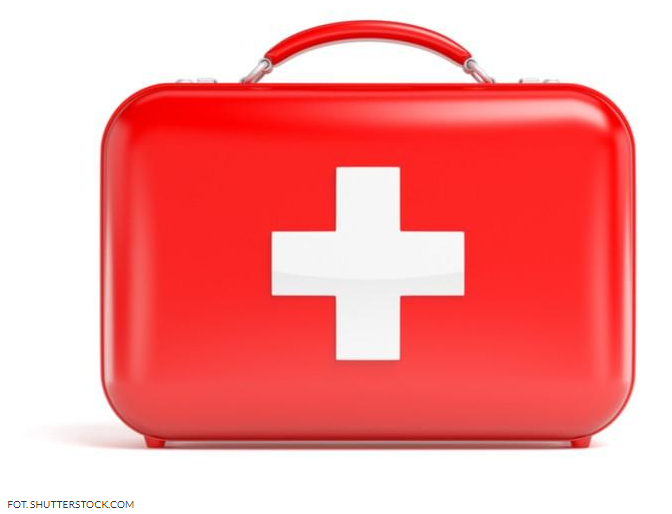 A tak, gdy ją otworzymy: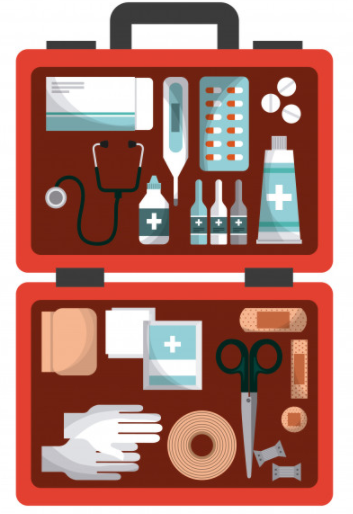 Źródło: https://pl.freepik.com/premium-wektory/apteczka-pierwszej-pomocy-ze-sprzetem-medycznym_2202461.htm Dziecko patrzy na obrazek zamieszczony powyżej i zastanawia się, jakie przedmioty stanowią wyposażenie apteczki. Próbuje je nazywać.Zapraszam na krótki filmik przedstawiający wyposażenie apteczki pierwszej pomocy:https://www.youtube.com/watch?v=S0Nouoboh8A&ab_channel=SikanaPLNależy jednak pamiętać, że dziecko nie może samodzielnie korzystać z apteczki !!!Zapraszam do zabawy ruchowej:„Omiń wirusy” – zabawa ruchowa z wykorzystaniem woreczków (lub innych dostępnych w domu przedmiotów). Zadaniem dzieci jest ominąć „wirusy – woreczki” rozłożone na podłodze.Teraz uważnie popatrz na ilustracje i zastanów się, co dolega dzieciom które zostały na nich przedstawione.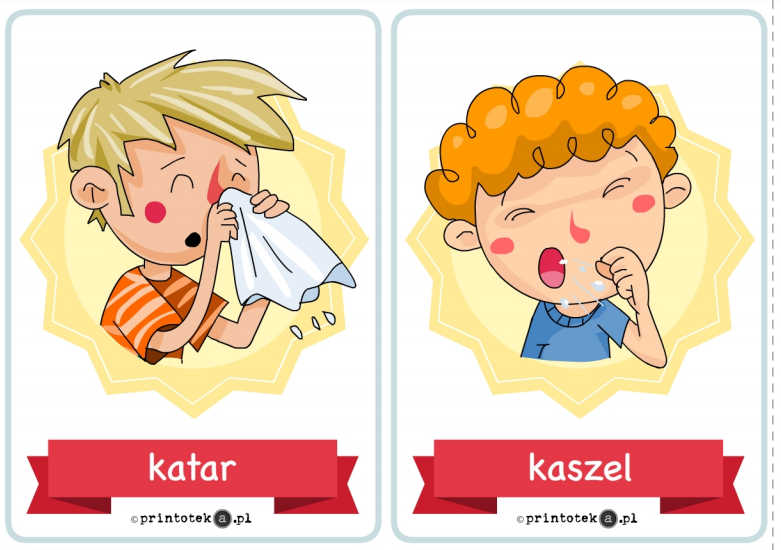 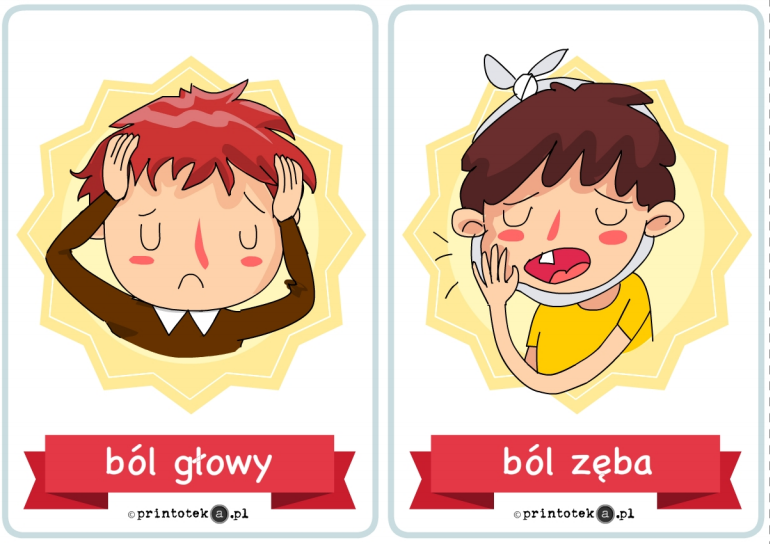 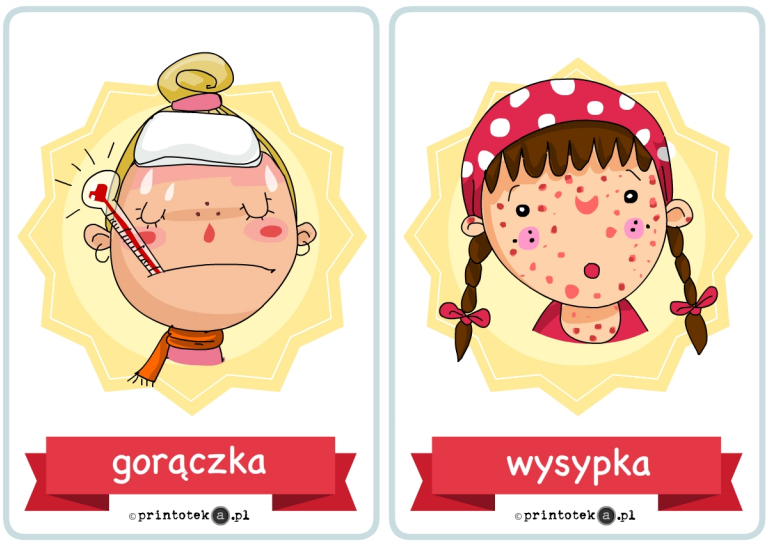 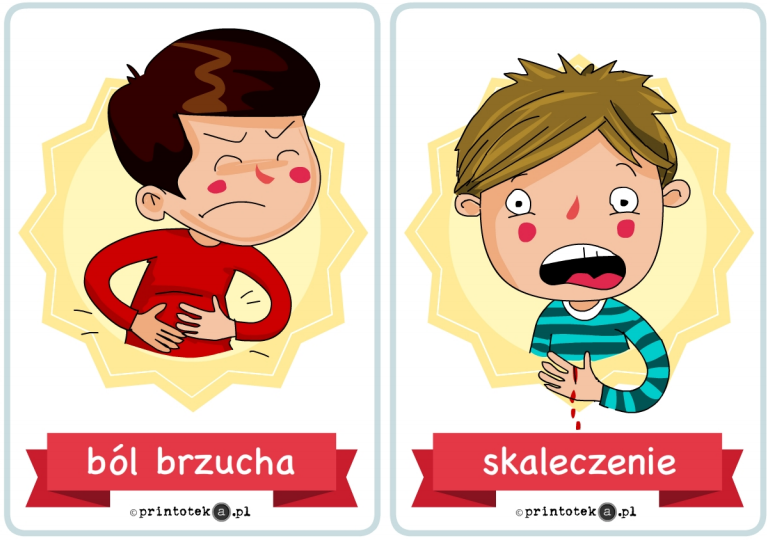 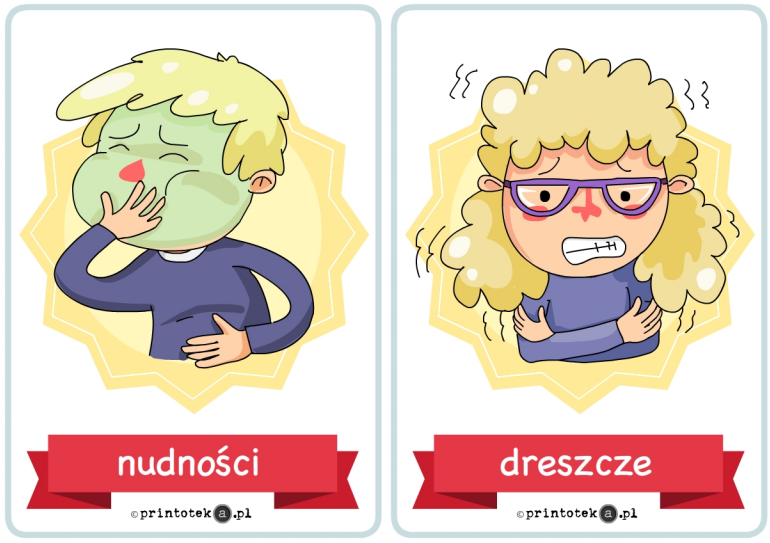 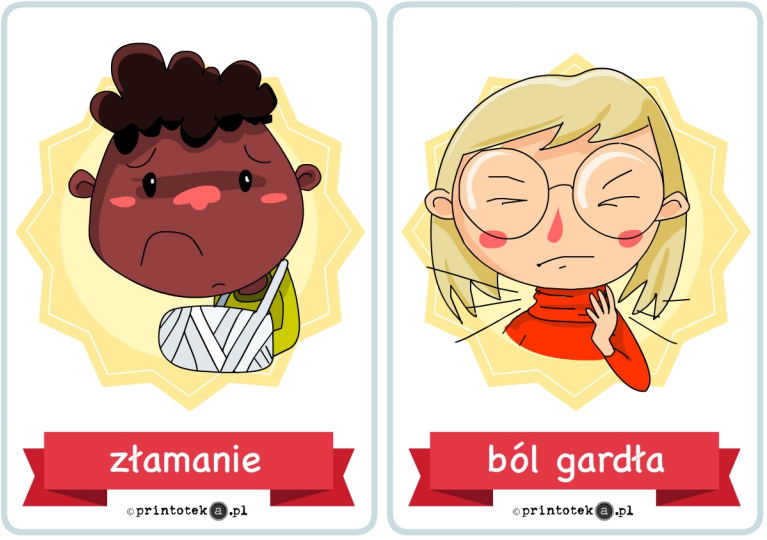 Propozycja numer 1Praca plastyczna – wykonanie własnej apteczki pierwszej pomocyZadaniem dziecka jest pokolorować/pomalować/wykleić  apteczkę, następnie wyciąć apteczkę oraz przedmioty zamieszczone poniżej i umieścić je w apteczce. 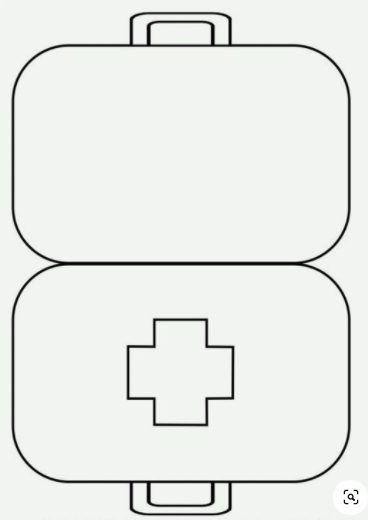 Źródło: https://www.pinterest.co.uk/pin/20899585758730911/ 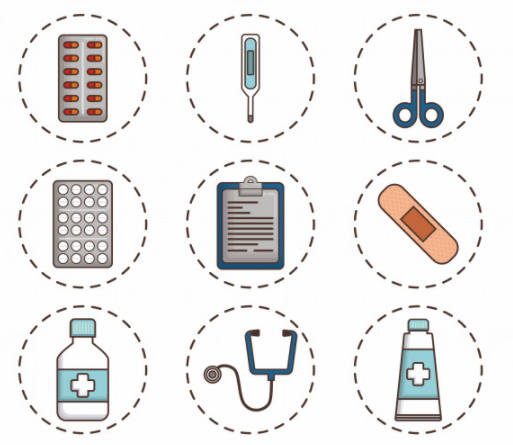 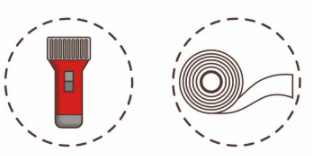 Źródło: https://pl.freepik.com/premium-wektory/ikony-zwiazane-z-pierwsza-pomoca_2069459.htm Propozycja numer 2Praca plastyczna – apteczka pierwszej pomocy, załącznik pdf zamieszczony w osobnym plikuNa zakończenie zapraszam na ćwiczenia gimnastyczne:https://www.youtube.com/watch?v=ufXXXnQ1hiM&ab_channel=BLI%C5%BBEJPRZEDSZKOLA 